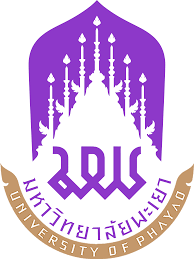 เขียนที่ มหาวิทยาลัยพะเยาวันที่..............................................................เรื่อง	ขอรับรองศักยภาพการรับทุนวิจัยและนวัตกรรมในประเด็นสำคัญของประเทศ ประจำปีงบประมาณ 2563 (ครั้งที่ 1)เรียน	ผู้อำนวยการสำนักงานการวิจัยแห่งชาติ		ด้วย (ชื่อ-สกุล นักวิจัย)               	                                                         .มีความประสงค์จะขอรับทุนอุดหนุนการวิจัยตามประกาศสำนักงานการวิจัยแห่งชาติ เรื่อง การรับข้อเสนอทุนวิจัยและนวัตกรรมในประเด็นสำคัญของประเทศ ประจำปีงบประมาณ 2563 (ครั้งที่ 1) กลุ่มเรื่อง (ให้ระบุชื่อกลุ่มเรื่องที่เสนอขอรับทุน) ชื่อโครงการวิจัย/แผนงานวิจัย                                                                            .โดย (นาย/นาง/นางสาว)                                     ตำแหน่ง                                                     .สังกัด                                                                      เป็นผู้อำนวยการแผนงาน/หัวหน้าโครงการโทรศัพท์                                  มือถือ                                E-mail                                      .		ตามที่ข้าพเจ้าได้รับทุนสนับสนุนวิจัย ประจำปีงบประมาณ ชื่อโครงการ	  				จำนวนเงิน			  นั้น (ระบุทุกโครงการที่อยู่ระหว่างการดำเนินโครงการ) ทั้งนี้ข้าพเจ้าขอรับรองว่าข้าพเจ้ามีศักยภาพการรับทุนวิจัยและนวัตกรรมในประเด็นสำคัญของประเทศ ประจำปีงบประมาณ 2563 ครั้งที่ 1 ให้สำเร็จตามเป้าหมายได้(ลงชื่อ) 				.(				)ผู้อำนวยการแผนงาน/หัวหน้าโครงการวิจัย/                  /          .